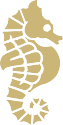 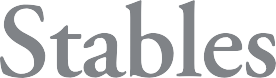 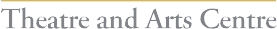 The Stables Trust Ltd The Bourne HastingsEast Sussex TN34 3BDBox office 01424 423221 info@stablestheatre.co.uk www.stablestheatre.co.ukA company limited by guarantee Registered in England number 591781 Registered charity number 211361Registered office High Street, Hastings TN34 3EY